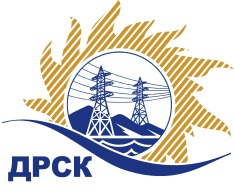 Акционерное Общество«Дальневосточная распределительная сетевая  компания»ПРОТОКОЛ ПЕРЕТОРЖКИСПОСОБ И ПРЕДМЕТ ЗАКУПКИ: открытый запрос предложений на право заключения Договора на выполнение «Строительство ЛЭП 10 кВ от ПС 110/35/10 кВ Ленинск до заявителя ООО "Гарант" филиала ЭС ЕАО» (закупка 113 раздела 1.1. ГКПЗ 2018 г.).Плановая стоимость: 11 534 305,00 руб., без учета НДС;   13 610 479,90 руб., с учетом НДС.Информация о результатах вскрытия конвертов:В адрес Организатора закупки поступило 3 (три) заявки на участие в  процедуре переторжки.Вскрытие конвертов было осуществлено в электронном сейфе Организатора закупки на ЕЭТП, в сети «Интернет»: https://rushydro.roseltorg.ru  автоматически.Дата и время начала процедуры вскрытия конвертов с предложениями на участие в закупке: 10:00 часов благовещенского времени 14.02.2018 г Место проведения процедуры вскрытия конвертов с предложениями на участие в закупке: на ЕЭТП, в сети «Интернет»: https://rushydro.roseltorg.ru  Секретарь Закупочной комиссии 1 уровня  		                                       М.Г.ЕлисееваЧувашова О.В.(416-2) 397-242№ 176/УКС-Пг. Благовещенск14 февраля 2018 г.№ п/пПорядковый номер заявкиДата и время внесения изменений в заявкуНаименование участникаОсновная заявка без НДСОсновная заявка с НДСУлучшенная заявка без НДСУлучшенная заявка с НДС1314-02-2018 05:12:29 [GMT +3]ООО "Центр Безопасности" 
ИНН/КПП 7901538742/790101001 
ОГРН 111790100167911 422 361.0011 422 361.009 357 887,909 357 887,902114-02-2018 05:13:06 [GMT +3]ООО «Сельэлектрострой» 
ИНН/КПП 7901542241/790101001 
ОГРН 113790100122611 272 956.0013 302 088.089 357 887,9011 042 307,723414-02-2018 04:41:21 [GMT +3]ООО "Компания Новая Энергия" 
ИНН/КПП 5404448372/540601001 
ОГРН 111547613378311 534 304.2413 610 479.009 450 162,3011 151 191,51